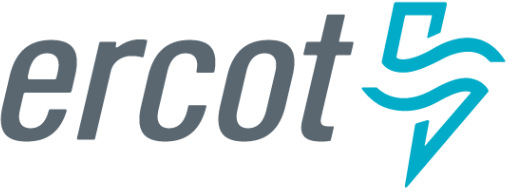 Reliability Risk DeskIntroduction1.1	Purpose1.2	Scope General 2.1	System Operator Responsibility and Authority2.2	CommunicationThree-part CommunicationHotline Call CommunicationMaster QSE2.3    Suspected Sabotage or Sabotage EventsMonitor and Manage Intermittent Renewable Resources (IRR)3.1	Blank   Reliability and Non-Spin Adequacy AssessmentCapacity and Reserve Monitoring during Real-Time Conditions   Responsive Reserve and System Inertia Sufficiency MonitoringDay Ahead RRS Sufficiency MonitoringLook Ahead Monitoring of Responsive Reserve ServiceReal-time RRS Sufficiency MonitoringLook Ahead Critical Inertia Level Sufficiency MonitoringReal-time Critical Inertia Level Sufficiency Monitoring  Monitor Curtailed Units for Proper PerformanceWind or Solar Unit CurtailmentsWind Forecast Override4.1 	Responding to Wind Forecast Errors4.2	Override During Normal OperationsWind Farm Forecast not Matching Output4.3	Operations in the Rio Grande Valley RegionLoad in capacity short area is high and wind is also forecasted to be above 75% of regional capacity.4.4 	Operations in the Panhandle RegionPanhandle region is high export and wind is also forecasted to be above 75% of regional capacity.4.5    Solar ForecastMaxar Solar Forecast4.6   Weather Forecast ErrorsWeather ForecastGeneral Voltage Support5.1	STNET StudyReliability Risk Desk performs STNET StudyTelemetry Requirements 6.1	Respond to Failed TelemetryTelemetry Issues that could affect SCED and/or LMPsMonitor Resource Status for DiscrepanciesMonitor Resource Telemetry for Stale ValuesEmergency Operation7.1	Market NotificationsOCNAdvisoryWatchEmergency NoticeOperating Condition Script7.2	Implement EEA LevelsImplement EEA Level 1Implement EEA Level 2Implement EEA Level 37.3	Restore EEA LevelsRestore Firm LoadMove from EEA Level 3 to EEA Level 2Move from EEA Level 2 to EEA Level 1Move from EEA Level 1 to EEA 07.4	Restoration of Primary Control Center FunctionalityWeather Events8.1	  Significant Weather Events8.2   Extreme Hot Weather8.3  Extreme Cold WeatherCommunication Testing 9.1	Monthly Testing of Satellite Phone Conference BridgePrimary Control CenterPerform Miscellaneous10.1	Responding to QSE IssuesReal-Time Data Issues known by the QSEBackup/Alternate Control Center TransferQSE IssuesMissing Data from ERCOT Website PostingCourtesy Hotline calls for ERCOT Application IssuesPower System Stabilizers (PSS) & Automatic Voltage Regulators (AVR)1.	Introduction1.1	PurposeThis procedure provides the System Operator assigned to the Reliability Risk Desk with detailed procedures required for performing the duties assigned to that position.  The Reliability Risk Operator is responsible for the safe and efficient operation of all Intermittent Renewable Resource (IRR) generation assets. The Reliability Risk Operator coordinates with the Reliability Unit Commitment, Real-Time, Transmission and Security, Resource, Operations Support Engineer, Shift Supervisor and other ERCOT Operators as necessary to maintain grid reliability. The Reliability Risk Desk also responds to QSE’s inquiries about intermittent generation dispatch, wind and solar forecast, operations, curtailments and other related tasks.  1.2	Scope The instructions contained in these procedures are limited to those required for the Reliability Risk Desk. Instructions for other ERCOT control room positions are contained in separate procedures, one for each position.  These procedures do not imply that the duties contained herein are the only duties to be performed by this position.  The individual assigned to this position will be required to follow any other instructions and perform any other duties required or requested by appropriate ERCOT Supervision.  Although the steps within the procedures are numbered, the numbering is for indexing purposes and are not sequential in nature.  The System Operator will determine the sequence of steps, exclude steps, or take any additional actions required to ensure system security based on the information and situational awareness available during both normal and emergency conditions. 2.	General 2.1	System Operator Responsibility and AuthorityProcedure Purpose: To ensure the System Operators know their roles, responsibility and authority.ERCOT ISO as a Transmission Operator (TOP), the single Balancing Authority (BA), and only Reliability Coordinator (RC) registered within the ERCOT Interconnection shares all information between these roles simultaneously and acts concurrently as a single entity, satisfying coordination between the TOP, BA and RC.The System Operator (SO) shall, in accordance with NERC Reliability Standards and ERCOT Protocols, have clear decision-making authority to act to address the reliability of its Reliability Coordinator Area by direct actions or by issuing Operating Instructions during both normal and emergency conditions.  These actions shall be taken without delay and may include the shedding of firm load without obtaining approval from higher-level personnel.The SO on duty is, in accordance with the ERCOT Protocols, Operating Guides, and NERC Reliability Standards, and acting as the Balancing Authority, Transmission Operator, and Reliability Coordinator shall request and receive information required to continually monitor the operating conditions which will assure the security and reliability of the ERCOT System.The SO issues Dispatch Instructions / Operating Instructions for the Real-Time Operation of Transmission Facilities to a TO and to a QSE for the Real-Time Operation of a Resource. The SO shall, on an ERCOT-wide basis, coordinate the ERCOT System Restoration (Black Start) Plan.  The SO shall implement the Black Start Plan and shall direct the reconnection efforts of the islands, established by restoration activities.  The SO shall consider all equipment operating limits when issuing Dispatch Instructions / Operating Instructions.  During Emergency Conditions, the SO may verbally request QSEs to operate its Resources outside normal operating parameters.  If a Dispatch Instruction / Operating Instruction conflicts with a restriction placed on equipment  by a TO or  QSE to protect the integrity of equipment, ERCOT shall honor the restriction.The SO performs security analyses on a Day Ahead and Real-Time basis and ensures that all Forced Outages are entered into the Outage Scheduler. The SO shall obtain or arrange to provide Emergency Energy over the DC Tie(s) on behalf of ERCOT.The SO shall issue appropriate OCN’s, AAN’s, Advisories, Watches, and Emergency Notices, and coordinate the reduction or cancellation of clearances, re-dispatch of generation, and request, order, or take other action(s) that the SO determines necessary to maintain safe and reliable operating conditions on the ERCOT System in accordance with ERCOT Protocols, Operating Guides, and NERC Reliability Standards.  The SO will implement and terminate ERCOT Time Corrections and will determine the need for and implement the operation of a QSE on Constant Frequency Control for loss of ERCOT’s Load Frequency Control System.2.2	CommunicationProcedure Purpose:  To ensure proper communication is used to reduce the possibility of miscommunication that could lead to action or inaction harmful to the reliability of the grid.2.3	Suspected Sabotage or Sabotage Events Procedure Purpose:  To be aware of cyber intrusions and communicate concerning activity and any unusual occurrences.3.0 	Monitor and Manage Intermittent Resources (IRR)3.1	Blank Procedure Purpose:  3.2	Reliability and Non-Spin Adequacy Assessment Procedure Purpose:  To monitor and detect possible reliability issues that may occur due to over-forecasting wind and/or under-forecasting of load/demand. 3.3	Responsive Reserve and System Inertia Sufficiency MonitoringProcedure Purpose:  Monitor and detect possible time periods when procured Responsive Reserve (RRS) may be inadequate based on expected online inertia with recommended actions.3.4	Monitor Curtailed Intermittent Renewable Resource PerformanceProcedure Purpose:  To monitor intermittent resources to confirm units are responding and following curtailments properly.
4.0	Wind and Solar Forecasting4.1	Responding to Wind Forecast ErrorsProcedure Purpose:  Make corrections to errors in the weather forecast data (in FPP Tool) and/or  switch between two wind forecasts needed to contribute to reliable system performance.4.2	Override during Normal OperationsProcedure Purpose:  To monitor wind forecasts during normal operations. It is presumed that under normal operating conditions that the wind forecast override will very rarely be used. However, there are certain scenarios that might dictate an override.4.3	Operations in the Rio Grande Valley RegionProcedure Purpose:  To monitor the wind forecast in the instance of a capacity shortage potential in the Lower Rio Grande Valley (RGV).4.4  	Operations in the Panhandle regionProcedure Purpose:  To monitor the wind forecast in the instance of a capacity shortage in the Panhandle region. 4.5  	Solar ForecastProcedure Purpose:  To monitor solar forecasts during normal and abnormal operations. Make corrections to errors in the solar forecast data (in FPP Tool) and/or  switch between two solar forecasts needed to contribute to reliable system performance.4.6  	Weather Forecast ErrorsProcedure Purpose:  Make corrections to errors in the weather forecast data (in EMS) to contribute to reliable system performance.5.0   General Voltage Support5.1	STNET StudyProcedure Purpose: To review and analyze future voltage violations.6.	Telemetry Requirements6.1	Respond to Failed TelemetryProcedure Purpose:  To minimize telemetry issues that could have an impact on LMPs, SCED, meteorological data, voltage control, reliability, missing data on the ERCOT Website, etc.7.	Emergency Operations7.1	Market NotificationsProcedure Purpose: Guidelines for issuing Emergency Conditions and the four possible levels: Operating Condition Notices (OCN), Advisories, Watches, and Emergency Notices.7.2	Implement EEA LevelsProcedure Purpose:  To provide for maximum possible continuity of service while maintaining the integrity of the ERCOT system to reduce the chance of cascading outages. If required to assist other Desk during an EEA event refer to appropriate Operating Procedures.7.3	Restore EEA LevelsProcedure Purpose:  To restore the ERCOT grid to normal state as system conditions warrant while recovering from an EEA event.7.4 	Restoration of Primary Control Center FunctionalityProcedure Purpose:  To be performed once Reliability Risk Desk Operator has arrived at ACC.8.	Weather Events8.1  	Significant Weather EventsProcedure Purpose:  To monitor the wind forecast during operations with severe weather conditions.8.2 	Extreme Hot WeatherProcedure Purpose:  Ensure when ERCOT issues extreme hot weather OCN, Advisory, Watch, or Emergency Notice, System Operators utilize the Extreme Weather Capacity Monitor as a check against QSE’s COP to verify accuracy of weather limitations for Resources during event.8.3 	Extreme Cold WeatherProcedure Purpose:  When ERCOT issues an extreme cold weather OCN, Advisory, Watch, or Emergency Notice, System Operations will utilize the Extreme Weather Capacity Monitor as a check against QSE’s COP to verify accuracy of weather limitations for Resources during event.9.	Communication Testing9.1	Monthly Testing of Satellite Phone Conference BridgeProcedure Purpose:  To ensure ERCOT maintains communication capability via the Satellite Phone System.10.	Perform Miscellaneous10.1	Responding to QSE IssuesProcedure Purpose:  To provide a mutually agreed process for resolving Real-Time data issues between ERCOT and the Entities that provide data to ERCOT.  Also, to record when a QSE is operating from their backup Control Center and to notify the ERCOT Transmission Operator when a QSE notifies ERCOT of a change in status with any PSS or AVR.Document ControlPreparationManual Change HistoryProtocol Reference6.5.1.16.5.1.2(3)6.5.26.5.3(1)Guide Reference4.5.2(1)NERC StandardVersion: 1 Revision: 3Effective Date:  October 1, 2020Protocol Reference6.5.7.8Guide Reference3.1.3NERC StandardCOM-002-4R5, R7Version: 1 Revision: 2Effective Date:   December 31, 2021StepActionThree-Part CommunicationThree-Part CommunicationNoteOperating Instructions and Dispatch Instructions are synonymous, and both require ‘three-part communication’.Refer to the Communications Protocols document for requirements.1When issuing Operating Instructions, use three-part communication:Issue the Operating InstructionReceive a correct repeat backGive an acknowledgement2Many scripts have been placed throughout the procedures as a reminder of three-part communication.  However, a script cannot be provided for every scenario.  Effective three-part communication skills are mandatory.Hotline Call CommunicationHotline Call Communication1When making Hotline calls, ensure one QSE repeats back the message.IF:Time and circumstances allow;THEN:Review the Consortium hotline attendance report to verify all QSEs were in attendanceContact the QSE using their OPX line or LD line to provide them with the messageInquire why they were not on the Hotline callOpen a Help ticket if ERCOT’s Telecommunications department is needed to investigate.Master QSEMaster QSE1Issue the VDI to the Master QSE of a Generation Resource that has been split to function as two or more Split Generation Resources as deemed necessary by ERCOT to effectuate actions for the total Generation Resource for instances when electronic Dispatch Instructions are not feasible.LogLog all actions.Protocol ReferenceGuide ReferenceNERC StandardVersion: 1 Revision: 0Effective Date:  March 1, 2022StepActionERCOTEventRefer to Cyber Intrusion Guide and Cyber Security Incident Response Plan located in procedure binder.IF:Unusual system behavior is observed;THEN:Notify Shift SupervisorEntityEventIF:A TO or QSE reports an act of  suspected sabotage or a sabotage event, including cyber;THEN:Notify Shift SupervisorProtocol ReferenceGuide ReferenceNERC StandardVersion: 1 Revision: Effective Date:   StepActionProtocol Reference6.4.9.1(1)Guide ReferenceNERC StandardVersion: 1 Revision: 0Effective Date:  January 30, 2017StepStepStepActionNoteNoteMonitor and evaluate the impact of the uncertainties from wind  and load forecasts over the adequacy of available reserves and identify hours when scheduled generation may not be sufficient to meet the expected demand (i.e., decreased online room). (See Desktop Guide Reliability Risk Desk Section 2.2).Evaluate the following:Expected load/demand (i.e., active load forecast),Potential increase in load/demand in the next 6 hours due to under-forecast errors in load forecast, Scheduled generation, Potential reduction in scheduled generation in the next 6 hours due to under-forecast errors in wind/STWPF, Procured Regulation-Up reserves,Procured Non-Spin reserves and Online room. An insufficiency situation occurs during hours when the online room is negative. The insufficiency situation could be severe if the magnitude is expected to be larger than the total capacity of regulation and non-spinning reserve procured/available. The insufficiency situation could be more severe when the available generation/capacity that can be brought online to mitigate isn’t adequate to cover the negative online room. Most insufficiency scenarios noticed in the future hours can be handled via updated COP submissions and regular market tools. Hence, for insufficiency scenarios noticed in the future hours, QSEs should be contacted to update their COPs to reflect proper HSL/Resource status of wind units, Day-Ahead ancillary service obligations etc. COP submission timing hours prohibit the same approach applied for the near-term hours (1-3 hours away).  Should an insufficiency scenario be noticed in the future hours, continue to manifest in the near-term hours (1-3 hours ahead), as time progresses, then there is a higher potential for reliability issues and actions may need to be taken to bring additional capacity online.Capacity and Reserve Monitoring during Real-Time ConditionsCapacity and Reserve Monitoring during Real-Time ConditionsNoteThe purpose of this section is to provide recommendations for assessing and detecting possible reliability issues that may occur due to over-forecasting wind and/or under-forecasting of load/demand.MonitorMonitor(See Desktop Guide Reliability Risk Desk Section 2.2).NoteNoteSelection of Uncertainty margins:If uncertainty in wind forecast is consistent with average errors for the time of day and month, lower STWPF uncertainty margins can be used for assessments. If conditions are expected to be volatile, use higher STWPF uncertainty margins.Similarly, if uncertainty in load forecast is consistent with average errors for the time of day and month, lower and/or no load forecast uncertainty can be used for conducting assessments. If conditions are expected to be volatile, use higher load forecast uncertainty margins.If an insufficiency scenario occurs during hours when the online room is negative (i.e., insufficient capacity):The insufficiency scenario could be severe if its magnitude is expected to be larger than the total capacity of regulation and non-spinning reserve procured/available (i.e., insufficient reserves). The insufficiency scenario could be more severe when the available generation/capacity that can be brought online to mitigate this is not adequate to cover the negative online room (i.e., insufficient capacity and reserves).11IF:Insufficiency scenario noticed in the future hours (4-6 hours away)THEN:Contact wind QSEs with large errors in COP HSLs for these hours and continue to monitor for updates.Determine if override of wind forecast is needed and engage the on-call Operations Analysis Engineer.Consult with Shift Supervisor and RUC operator to determine if; load forecast is reasonable or if forecast accuracy could be improved by switching the load forecast model. Determine if any QSEs with Ancillary Service Obligations has Ancillary Service shortage in their COPs.22IF:Insufficiency capacity scenario noticed for the future hours (4-6 hours away) continues in the near-term hours (1-3 hours away), ANDNet import from DC Ties based on their schedules is inadequate to cover the insufficiency magnitude.THEN:Monitor for Ancillary Service shortages in Real-time and contact QSEs if shortages are detected. Verify that the uncertainty selections for wind forecast and load forecast are reasonable, and the insufficiency scenario is viable.IF:The projected insufficiency capacity scenario is expected,THEN:In consultation with the Shift Supervisor and Real-Time Desk Operator determine if it is necessary to make a market Notification for Diminishing Reserves and/or implement steps in Real-Time Desk Operating Procedure 5.2.33IF:Insufficiency capacity scenario noticed for the future hours (4-6 hours away) continues in the near-term hours (1-3 hours away), ANDNet import from DC Ties based on their schedules is inadequate to cover the insufficiency magnitude, ANDAvailable reserves are projected to be insufficient. ANDThe projected insufficiency scenario in reserves is expected, THEN:Discus with the Shift Supervisor if additional Ancillary Services may need to be procured (SASM) or if additional resources may need be committed (RUC).44IF:Insufficiency capacity scenario noticed for the future hours (4-6 hours away) continues in the near-term hours (1-3 hours away), ANDNet import from DC Ties based on their schedules is inadequate to cover the insufficiency magnitude, ANDAvailable reserves are projected to be insufficient, ANDAvailable generation/capacity that can be brought online is expected to be insufficient, ANDThe projected insufficiency scenario in reserves is expected, THEN:Discuss with the Shift Supervisor and Real-Time Desk Operator if it is necessary to make a market Notification for Diminishing Reserves and/or implement steps in Real-Time Desk Operating Procedure 5.2.LogLogLog all actions.Protocol Reference6.4.9.1(1)Guide ReferenceNERC StandardIRO-001-4R1TOP-001-5 R2, R11Version: 1 Revision: 3Effective Date:  May 6, 2021StepActionActionDay Ahead RRS Sufficiency MonitoringDay Ahead RRS Sufficiency MonitoringDay Ahead RRS Sufficiency MonitoringNoteMonitor the adequacy of available RRS reserves based on expected grid operating conditions and identify hours when procured RRS may not be sufficient. Monitor RRS computed using the expected online inertia based on the most recent COPs for resources, Posted RRS computed using studies based on TAC approved A/S Methodology, Scheduled RRS computed using obligations in COPs of generation & load resources and the estimated online inertia, Actual RRS available computed based on telemetry and actual online inertia andShortfall in posted/procured RRS in comparison to estimated RRS computed using expected online inertia. Once DAM and DRUC have completed (after 1600) observe the next day for RRS shortages. If you have small shortages of ~2% or less, it is recommended that you monitor those hours as you get closer to Real-Time. If the anticipated insufficiency continues and the PRC is expected to be low during those hours, then additional RRS reserves may be needed. Discuss and coordinate with Shift Supervisor, Real-Time and Resource Desk all necessary actions.(See Desktop Guide Reliability Risk Desk Section 2.4)Monitor the adequacy of available RRS reserves based on expected grid operating conditions and identify hours when procured RRS may not be sufficient. Monitor RRS computed using the expected online inertia based on the most recent COPs for resources, Posted RRS computed using studies based on TAC approved A/S Methodology, Scheduled RRS computed using obligations in COPs of generation & load resources and the estimated online inertia, Actual RRS available computed based on telemetry and actual online inertia andShortfall in posted/procured RRS in comparison to estimated RRS computed using expected online inertia. Once DAM and DRUC have completed (after 1600) observe the next day for RRS shortages. If you have small shortages of ~2% or less, it is recommended that you monitor those hours as you get closer to Real-Time. If the anticipated insufficiency continues and the PRC is expected to be low during those hours, then additional RRS reserves may be needed. Discuss and coordinate with Shift Supervisor, Real-Time and Resource Desk all necessary actions.(See Desktop Guide Reliability Risk Desk Section 2.4)LogLog all actions.Log all actions.Look Ahead Monitoring of Responsive Reserve ServiceLook Ahead Monitoring of Responsive Reserve ServiceLook Ahead Monitoring of Responsive Reserve ServiceNoteNoteThe purpose of this section is to provide recommendations for assessing and detecting possible insufficiencies in RRS reserves that may be detected in several hours ahead of Real-Time hours due to changes in wind forecast and thus changes in estimated online inertia.MonitorMonitor(See Desktop Guide Reliability Risk Desk Section 2.4)11IF:DAM & DRUC have finished execution, ANDShortfall is noticed in posted/procured RRS in comparison to the estimated RRS needed based on expected online inertia computed using the most recent COPs from resources.THEN:Contact wind QSEs with large errors in COP HSLs for these hours and continue to monitor the Worksheet/Chart for updates.Determine if any QSEs with Ancillary Service Obligations have Ancillary Service shortage in their COPs and if so ask them to research this issue.Continue monitoring conditions closer to Real-Time. If shortfall persists, if PRC is expected to be low during these hours, determine in consultation with Shift Supervisor if additional RRS may need to be procured (via Supplemental Ancillary Service Market (SASM) or if additional resources may need be committed (via Reliability Unit Commitment (RUC).LogLogLog all actions.Real-time RRS Sufficiency MonitoringReal-time RRS Sufficiency MonitoringReal-time RRS Sufficiency MonitoringNoteConstantly monitor the grid operating conditions & the adequacy of available RRS and identify hours when procured RRS & Physical Responsive Capability (PRC) may not be sufficient. If there is a shortfall in the procured/available RRS obligations and the reserves required exceed RRS procured/available based on actual grid conditions and online inertia but during those same hours, there was adequate PRC and primary frequency responsive capacity available to arrest frequency decline during a sudden loss of generation no action is necessary.Monitor RRS needed based on grid operating conditions & online inertia, Monitor RRS available computed based on telemetry and online inertia, If Shortfall in procured/available RRS in comparison to actual RRS required is identified as well as actual PRC and Primary Frequency Responsive (PFR) capability computed using actual PRC capability is determined to be insufficient to arrest frequency decline during a sudden loss of generation then necessary actions must be discussed and coordinated with Shift Supervisor, RUC, Real-Time, and Resource Desks.(See Desktop Guide Reliability Risk Desk Section 2.4)Constantly monitor the grid operating conditions & the adequacy of available RRS and identify hours when procured RRS & Physical Responsive Capability (PRC) may not be sufficient. If there is a shortfall in the procured/available RRS obligations and the reserves required exceed RRS procured/available based on actual grid conditions and online inertia but during those same hours, there was adequate PRC and primary frequency responsive capacity available to arrest frequency decline during a sudden loss of generation no action is necessary.Monitor RRS needed based on grid operating conditions & online inertia, Monitor RRS available computed based on telemetry and online inertia, If Shortfall in procured/available RRS in comparison to actual RRS required is identified as well as actual PRC and Primary Frequency Responsive (PFR) capability computed using actual PRC capability is determined to be insufficient to arrest frequency decline during a sudden loss of generation then necessary actions must be discussed and coordinated with Shift Supervisor, RUC, Real-Time, and Resource Desks.(See Desktop Guide Reliability Risk Desk Section 2.4)NoteThe purpose of this section is to provide recommendations for monitoring adequacy of RRS in Real-Time.The purpose of this section is to provide recommendations for monitoring adequacy of RRS in Real-Time.1IF:Shortfall is noticed in procured/available RRS in comparison to  the estimated RRS needed based on actual grid conditions and online inertia ANDShortfall is noticed in available PFR capability computed based on PRC in comparison to actual RRS needed AND Analysis determines shortfall in posted/procured RRS in the hours immediately following the current Operating Hour. If PRC is expected to be low during these hours,THEN:Determine in consultation with Shift Supervisor if additional RRS may need to be procured via SASM or if additional resources may need be committed via RUC.IF:Shortfall is noticed in procured/available RRS in comparison to  the estimated RRS needed based on actual grid conditions and online inertia ANDShortfall is noticed in available PFR capability computed based on PRC in comparison to actual RRS needed AND Analysis determines shortfall in posted/procured RRS in the hours immediately following the current Operating Hour. If PRC is expected to be low during these hours,THEN:Determine in consultation with Shift Supervisor if additional RRS may need to be procured via SASM or if additional resources may need be committed via RUC.LogLog all actions.Log all actions.Look Ahead Critical Inertia Level Sufficiency MonitoringLook Ahead Critical Inertia Level Sufficiency MonitoringLook Ahead Critical Inertia Level Sufficiency MonitoringNoteMonitor the adequacy of Critical Inertia Level based on expected grid operating conditions and identify hours when Critical Inertia Level may not be sufficient.  Critical Inertia Level for ERCOT is 100 GW-s.Monitor the adequacy of Critical Inertia Level based on expected grid operating conditions and identify hours when Critical Inertia Level may not be sufficient.  Critical Inertia Level for ERCOT is 100 GW-s.1IF:DAM & DRUC have finished execution, ANDShortfall is noticed in Critical Inertia Level needed based on expected online Critical Inertia Level computed using the most recent COPs from resources.THEN:Determine the need for additional generation to be RUC committed for future hours to maintain Critical Inertia Level above 105 GW-sDiscuss results with shift supervisor.IF:DAM & DRUC have finished execution, ANDShortfall is noticed in Critical Inertia Level needed based on expected online Critical Inertia Level computed using the most recent COPs from resources.THEN:Determine the need for additional generation to be RUC committed for future hours to maintain Critical Inertia Level above 105 GW-sDiscuss results with shift supervisor.LogLog all actions.Log all actions.Real-time Critical Inertia Level Sufficiency MonitoringReal-time Critical Inertia Level Sufficiency MonitoringReal-time Critical Inertia Level Sufficiency MonitoringNoteMonitor the adequacy of Critical Inertia Level based on expected grid operating conditions and identify hours when Critical Inertia Level may not be sufficient.  Critical Inertia Level for ERCOT is 100 GW-s.Monitor the adequacy of Critical Inertia Level based on expected grid operating conditions and identify hours when Critical Inertia Level may not be sufficient.  Critical Inertia Level for ERCOT is 100 GW-s.1IF:Critical Inertia Level alarm comes in at 120 GW-s.THEN:Verify accuracy of the Critical Inertia Level monitoring displayDetermine the need for additional generation to be RUC committed for future hours to maintain Critical Inertia Level above 105 GW-sDiscuss results with shift supervisor and RUC deskIF:Critical Inertia Level alarm comes in at 120 GW-s.THEN:Verify accuracy of the Critical Inertia Level monitoring displayDetermine the need for additional generation to be RUC committed for future hours to maintain Critical Inertia Level above 105 GW-sDiscuss results with shift supervisor and RUC desk2IF:Critical Inertia Level alarm comes in at 110 GW-s.THEN:Verify accuracy of the Critical Inertia Level monitoring displayDetermine the need for additional generation to be RUC committed for future hours to maintain Critical Inertia Level above 105 GW-sDiscuss results with shift supervisor and RUC deskIF:Critical Inertia Level alarm comes in at 110 GW-s.THEN:Verify accuracy of the Critical Inertia Level monitoring displayDetermine the need for additional generation to be RUC committed for future hours to maintain Critical Inertia Level above 105 GW-sDiscuss results with shift supervisor and RUC desk3IF:Critical Inertia Level declines to 105 GW-s.THEN:Take action immediately by notifying Shift Supervisor, RUC, and Resource desks.  Actions may include:Resource operator deploying off-line Non-SpinRUC operator deploying off-line short startRUC operator giving Operating instruction to bring on OFFQS generation AND Follow up OFFQS EDI from RUC operatorIF:Critical Inertia Level declines to 105 GW-s.THEN:Take action immediately by notifying Shift Supervisor, RUC, and Resource desks.  Actions may include:Resource operator deploying off-line Non-SpinRUC operator deploying off-line short startRUC operator giving Operating instruction to bring on OFFQS generation AND Follow up OFFQS EDI from RUC operatorLogLog all actions.Log all actions.Protocol Reference6.4.9.1(1)Guide ReferenceNERC StandardVersion: 1 Revision: 1Effective Date: February 28, 2020StepActionWind or Solar Unit CurtailmentsWind or Solar Unit CurtailmentsNoteAn Intermittent Renewable Resource (IRR) must comply with Dispatch Instructions when receiving a flag signifying that the IRR has received a Base Point below the HDL used by SCED. When the SBBH (SCED Basepoint Below HDL) flag is set this will assist the intermittent resources in recognizing the need to reduce generation output due to transmission network constraint violations.NoteIRRs with a telemetered resource status equal to OFF, OUT or ONTEST should ignore the SBBH flag. If a curtailment is necessary for an IRR that is telemetering a Unit status of ONTEST ERCOT Operations will verbally communicate the necessary Dispatch instructions to the resource’s QSE.ONTESTResources with a Resource Status of ONTEST, may not be issued dispatch instructions except:For Dispatch Instructions that are a part of the testing; orDuring conditions when the Resource is the only alternative for solving a transmission constraint (would need QSE to change Resource Status); orDuring Force Majeure Events that threaten the reliability of the ERCOT System.THEN:Discuss with Shift Supervisor and Coordinate with the Transmission & Security OperatorNoteHSL should remain at the forecasted output capability for the IRR. If HSL is observed decreasing with the curtailed SCED dispatch instructions, then notify the resource’s QSE to investigate.Base PointDeviationIF:A QSE has an Intermittent Renewable Resource (IRR) with a                                                                         large Base Point deviation AND the resource is not curtailedTheir generation is not moving in the proper direction to correct their Base Point Deviation;THEN:Possible reasons, if known (Base Point deviation, large forecast       errors, failed telemetry, icing conditions, down or up ramp                                                                                             event, unit trip, etc.)Notify the QSE of the issue.LogLog all actions.Protocol ReferenceGuide ReferenceNERC StandardVersion: 1 Revision: 6Effective Date:  September 1, 2022StepActionNoteThe wind forecasts produced  provide enhanced situational awareness by additional means of validating the expected wind conditions. The selected wind forecast between two is sent to Wind QSEs to update their COP and used by the downstream EMS applications.NoteDo not continuously switch between two wind forecasting services for a small gain in accuracy (i.e., “chasing the forecast”)STWPF Selection Change due to forecast vs. output deviationIF:The end of adjustment period selected wind forecast which is currently in use has been greater than the actual wind HSL for more than 2000 MW for at least three hours or 3000 MW for at least one hour or reliability concern and the other vendor forecast has been more accurate;THEN:Log the period of time for which the forecast has been underperforming and the accuracy of both forecasts. Inform the Shift Supervisor and potentially switch forecast selection to alternative wind forecast which has been more accurate, E-mail the information to: Operations Analysis1 ERCOT Shift SupervisorsReference Display:FPP (Taylor or Bastrop) Desktop Icon>Hourly Wind          FPP (Taylor or Bastrop) and other necessary displays.NoteThe projected wind ramp rate (PWRR) calculation is such that it will revert to using persistence (PWRR=0) if the actual wind HSL has been ramping in the opposite direction of the PWRR value for more than 25 minutes (5 intervals).  RLC will set the PWRR to 0 to minimize the impact and then cancel the flag after the PWRR is forecasting the ramp to be the same as the actual ramp again.Intra-Hour wind ForecastIF:Alarmed, make sure frequency isn’t rapidly declining and wind hasn’t turned direction and is ramping very fast (only need to be concerned when getting above 300-400 MW per 5 minutes and causing frequency to decline below 59.95 Hz). If frequency does drag and regulation is exhausted, the Real-Time Desk should follow their procedure for manually running SCED. Watch the PWRR and wind ramp to help inform the Real-Time Desk;THEN:Notify an Operations Analysis Engineer to do further analysis, E-mail the information to: Operations Analysis1 ERCOT Shift SupervisorsLogLog all actions.Protocol ReferenceGuide ReferenceNERC StandardVersion: 1 Revision: 3Effective Date:   April 7, 2022StepActionWind Farm Forecast not Matching OutputWind Farm Forecast not Matching OutputNoteERCOT can override the forecast:IF:Forecasts are deviating from the actual output of a unit/region and have been consistently deviated for an extended period of time, orA large over-forecast error is expected due to the unusual weather pattern which has not been captured in the past, orCriteria has been met to determine a root cause for the deviation.STWPF Override due to forecast vs. output deviationContact the Operations Analysis Engineer to do further analysis and potentially override the forecast given the description above after checking the following:Number of turbines onlineNumber of turbines offlineOutage schedulerTelemetered wind speed (MPH)E-mail the information to: Operations Analysis1 ERCOT Shift SupervisorsExample A: If there is a high MPH and a high forecast, but low MW output.Example B: If there is a high output, but a low forecast and low HSL in outage scheduler.Manually Override Short Term Wind Power ForecastContact the Operations Analysis Engineer to do further analysis override system:IF:A severe weather-related de-rate has occurred at a given wind farm, andThe telemetry, Outage Scheduler and COP have not been correctly updated by the QSE.E-mail the information to: Operations Analysis1 ERCOT Shift SupervisorsThe Operations Analysis Engineer will do further analysis and potentially override the forecast given the description above after checking the following:Number of turbines onlineNumber of turbines offlineOutage schedulerTelemetered wind speed (MPH)LogLog all actions.Protocol ReferenceGuide ReferenceNERC StandardVersion: 1 Revision: 1Effective Date:   February 28, 2020StepActionLoad in capacity short area is high and wind is also forecasted to be above 75% of regional capacity.Load in capacity short area is high and wind is also forecasted to be above 75% of regional capacity.ReviewIF:The RGV wind forecast seems invalid, ORIRR generation is not meeting the RGV wind forecast that could cause a reliability concern, THEN:Notify an Operations Analysis Engineer for adjustments, E-mail the information to: Operations Analysis1 ERCOT Shift SupervisorsManually Override Short Term Wind Power ForecastContact the Operations Analysis Engineer to do further analysis and to possible override the Forecast.ActionFurther analysis could potentially reduce the forecasted value of the region in question to the WGRPP value or another lower output that should allow the system to have adequate reserves given an under forecast.LogLog all actions.Protocol ReferenceGuide ReferenceNERC StandardVersion: 1 Revision: 2Effective Date:   February 28, 2020StepActionPanhandle region is high export and wind is also forecasted to be above 75% of regional capacity.Panhandle region is high export and wind is also forecasted to be above 75% of regional capacity.ReviewIF:The Panhandle wind forecast seems invalid, ORIRR generation is not meeting the Panhandle wind forecast that could cause a reliability concern, THEN:Notify an Operations Analysis Engineer for adjustments, E-mail the information to: Operations Analysis1 ERCOT Shift SupervisorsManually Override Short Term Wind Power ForecastContact the Operations Analysis Engineer to do further analysis and to possible override the Forecast.ActionFurther analysis could potentially reduce the forecasted value of the region in question to the WGRPP value or another lower output that should allow the system to have adequate reserves given an under forecast.LogLog all actions.Protocol ReferenceGuide ReferenceNERC StandardVersion: 1 Revision: 4Effective Date:   March 31, 2023StepActionSolar ForecastSolar ForecastNoteThe solar forecasts produced  provide enhanced situational awareness by additional means of validating the expected solar conditions. The selected solar forecast between two is sent to Solar QSEs to update their COP and used by the downstream EMS applications.NoteDo not continuously switch between two solar forecasting services for a small gain in accuracy (i.e., “chasing the forecast”)NoteIf the solar forecast is invalid or appears to have other discrepancies;Contact Operations Analysis Engineer to do further analysis and determine if it is necessary to override Solar forecast;Solar Forecast can only be overwritten by MaxarSTWPF Selection Change due to forecast vs. output deviationIF:The selected solar forecast which is currently in use has been greater than the actual solar HSL causing a  reliability concern and the other vendor forecast has been more accurate;THEN:Log the period of time for which the forecast has been underperforming and the accuracy of  both forecasts. Inform the Shift Supervisor and potentially switch forecast selection to alternative solar forecast which has been more accurate, E-mail the information to: Operations Analysis1 ERCOT Shift SupervisorsReference Display:FPP (Taylor or Bastrop) Desktop Icon>Hourly Wind          FPP (Taylor or Bastrop) and other necessary displays.NoteThe projected solar ramp rate (PSRR) calculation is such that it will revert to using persistence (PSRR=0) if the actual solar HSL has been ramping in the opposite direction of the PSRR value for more than 35 minutes (7 intervals).  RLC will set the PSRR to 0 to minimize the impact and then cancel the flag after the PSRR is forecasting the ramp to be the same as the actual ramp again.Intra-Hour solar ForecastIF:Alarmed, make sure frequency isn’t rapidly declining and solar hasn’t turned direction and is ramping very fast (above 300-400 MW per 5 minutes and causing frequency to decline below 59.95 Hz). If frequency does drag and regulation is exhausted, notify the Real-Time Desk for manually running SCED. Watch the PSRR and solar ramp to help inform the Real-Time Desk;THEN:Notify an Operations Analysis Engineer to do further analysis, E-mail the information to: Operations Analysis1 ERCOT Shift SupervisorsLogLog all actions.Protocol ReferenceGuide ReferenceNERC StandardVersion: 1 Revision: 2Effective Date:   March 31, 2023StepActionWeather ForecastWeather ForecastWeatherForecastIF:The weather forecast seems invalid;THEN:Notify the ERCOT Meteorologist and/or Load Forecasting team,E-mail the information to:1 ERCOT EMMS ProductionLoad Forecasting Department 1 ERCOT Shift Supervisors  LogLog all actions.Protocol ReferenceGuide ReferenceNERC StandandVAR-001-5R2Version: 1Revision: 5Effective Date:  January 31, 2020StepActionReliability Risk Desk performs STNET StudyReliability Risk Desk performs STNET StudyReliability Risk Desk performs STNET StudyNoteEach hour run a STNET study for four hours out (example it is 0100, run study for 0500) to review voltage violations. Each hour run a STNET study for four hours out (example it is 0100, run study for 0500) to review voltage violations. Voltage ContingenciesIF:Voltage contingencies exist;THEN:Check “Voltage Tracking Issues” spreadsheet on SharePoint to ensure the contingency is not listed.If not listed, convey the voltage violations to the Transmission and Security Operator with the potential resolutionValidate the resolutionCreate a savecase, use naming convention “SC_RRD(HE)_(DATE)Make at least one detailed log entry per shift that the studies are being executed.   If any new voltage violations are identified that do not have a solution, log the information and notify the Transmission and Security Operator of the new violation(s)Update the “Voltage Tracking Issues” spreadsheet listing the new voltage violation with the contingency resolution.IF:Unsolved contingencies exists;THEN:Communicate any unsolved contingency to the Shift Engineer and Transmission Security Desk Operator with potential solutions.Some potential solutions could be transmission switching, creation of a manual constraint, bringing on an additional Resource, returning a planned outage, or development of a CMP.Validate the resolutionUpdate the “Voltage Tracking Issues” spreadsheet listing the new unsolved contingency with the contingency resolution.IF:Voltage contingencies exist;THEN:Check “Voltage Tracking Issues” spreadsheet on SharePoint to ensure the contingency is not listed.If not listed, convey the voltage violations to the Transmission and Security Operator with the potential resolutionValidate the resolutionCreate a savecase, use naming convention “SC_RRD(HE)_(DATE)Make at least one detailed log entry per shift that the studies are being executed.   If any new voltage violations are identified that do not have a solution, log the information and notify the Transmission and Security Operator of the new violation(s)Update the “Voltage Tracking Issues” spreadsheet listing the new voltage violation with the contingency resolution.IF:Unsolved contingencies exists;THEN:Communicate any unsolved contingency to the Shift Engineer and Transmission Security Desk Operator with potential solutions.Some potential solutions could be transmission switching, creation of a manual constraint, bringing on an additional Resource, returning a planned outage, or development of a CMP.Validate the resolutionUpdate the “Voltage Tracking Issues” spreadsheet listing the new unsolved contingency with the contingency resolution.ViolatedConstraintsREVIEW REFERENCE DISPLAYS:Market Operation>Reliability Unit Commitment>HRUC Displays>DSP Displays> DSP Binding Constraint SummaryMarket Operation>Reliability Unit Commitment>HRUC Displays>DSP Displays> DSP Constraint SummaryREVIEW:Violated constraints.  If needed, notify Operations Support Engineer to determine the validity; IF:Invalid, no further action is required;IF:Valid; ANDRelated to a phase shifter tap settings,THEN:Notify Operations Support Engineer to determine and determine if adjusting a Phase Shifter would reduce the flow, Create Suggestion Plan for Constraint,Manually RUC commit resources as needed Refer to Desktop Guide Reliability Risk Desk Section 2.5 and 2.6.REVIEW REFERENCE DISPLAYS:Market Operation>Reliability Unit Commitment>HRUC Displays>DSP Displays> DSP Binding Constraint SummaryMarket Operation>Reliability Unit Commitment>HRUC Displays>DSP Displays> DSP Constraint SummaryREVIEW:Violated constraints.  If needed, notify Operations Support Engineer to determine the validity; IF:Invalid, no further action is required;IF:Valid; ANDRelated to a phase shifter tap settings,THEN:Notify Operations Support Engineer to determine and determine if adjusting a Phase Shifter would reduce the flow, Create Suggestion Plan for Constraint,Manually RUC commit resources as needed Refer to Desktop Guide Reliability Risk Desk Section 2.5 and 2.6.Phase AnglesMonitor phase angles during the 4 hour ahead voltage studiesIF:Phase angle exceedances exists;THEN:Communicate any phase angle exceedances to the Shift Engineer and Transmission Security Desk Operator for potential solutions.Some potential solutions could be transmission switching, creation of a manual constraint, bringing on an additional Resource, returning a planned outage, or development of a CMP.Monitor phase angles during the 4 hour ahead voltage studiesIF:Phase angle exceedances exists;THEN:Communicate any phase angle exceedances to the Shift Engineer and Transmission Security Desk Operator for potential solutions.Some potential solutions could be transmission switching, creation of a manual constraint, bringing on an additional Resource, returning a planned outage, or development of a CMP.LogLog actions taken.Log actions taken.Protocol Reference4.2.2(1)Guide ReferenceNERC StandardIRO-018-1(i)R1, R1.3Version: 1 Revision: 1Effective Date:  December 31, 2020StepActionTelemetry Issues that could affect SCED and/or LMPsTelemetry Issues that could affect SCED and/or LMPsNoteIntermittent Renewable Resources (IRR) are required to telemeter the following data: Net Real Power, Gross Real Power, Net & Gross Reactive Power (MVAr), Generator Breaker Status at the High Side of the Generator Step-Up (GSU) transformer, Resource Status,HSL/LSL,Up & Down Ramp Rates, Number of Available, Unavailable and Unknown Status Turbines, Wind Speed (mph), Wind Direction (degrees), barometric pressure (mbar),Temperature (ºC).Monitor Resource Status for DiscrepanciesMonitor Resource Status for DiscrepanciesMonitor Resource Status for DiscrepanciesMonitor Resource Status for DiscrepanciesTelemetered StatusTelemetered StatusREVIEW REFERENCE DISPLAY:Market Participation>Physical Market>Market Operator Data>Consistency ChecksIF:Discrepancy is identified between a COP and telemetered Resource Status;THEN:Call the QSE representing Resource to determine the correct resource status and have them make the necessary correction.NOTE:  It is not necessary to make calls for inconsistent telemetry/COP for quick start units.  REVIEW REFERENCE DISPLAY:Market Participation>Physical Market>Market Operator Data>Consistency ChecksIF:Discrepancy is identified between a COP and telemetered Resource Status;THEN:Call the QSE representing Resource to determine the correct resource status and have them make the necessary correction.NOTE:  It is not necessary to make calls for inconsistent telemetry/COP for quick start units.  LogLogLog all actions.Log all actions.ONTESTONTESTReview the list of “Approved Unit Tests” and “New Units Currently in Commissioning Process” on the System Operations SharePoint; compare this list to the units showing a unit status of ONTEST.WHEN:A unit with a status of ONTEST without an approved unit test exists or the unit is not in the commissioning process; THEN:Notify the QSE that they do not have an approved unit test and cannot use the ONTEST status.Review the list of “Approved Unit Tests” and “New Units Currently in Commissioning Process” on the System Operations SharePoint; compare this list to the units showing a unit status of ONTEST.WHEN:A unit with a status of ONTEST without an approved unit test exists or the unit is not in the commissioning process; THEN:Notify the QSE that they do not have an approved unit test and cannot use the ONTEST status.LogLogLog all actions.Log all actions.Monitor Resource Telemetry for Stale ValuesMonitor Resource Telemetry for Stale ValuesMonitor Resource Telemetry for Stale ValuesMonitor Resource Telemetry for Stale ValuesTelemetered StatusTelemetered StatusREVIEW REFERENCE DISPLAY:EMS Applications>Generation Control>Resource Limit Calculation>RLC Unit Input Data and RLC Unit Output Data and https://picorp.ercot.com/OpsTools/#!/curtailmentSummaryIF:Stale telemetry is identified;THEN:Call the QSE representing the Resource to determine the cause and request them to make the necessary correction.REVIEW REFERENCE DISPLAY:EMS Applications>Generation Control>Resource Limit Calculation>RLC Unit Input Data and RLC Unit Output Data and https://picorp.ercot.com/OpsTools/#!/curtailmentSummaryIF:Stale telemetry is identified;THEN:Call the QSE representing the Resource to determine the cause and request them to make the necessary correction.LogLogLog all actions.Log all actions.Protocol Reference6.5.9.36.5.9.3.16.5.9.3.26.5.9.3.3Protocol Reference6.5.9.3.4Guide Reference4.2.14.2.24.2.34.2.4NERC StandardVersion: 1 Revision: 4Effective Date:   December 31, 2021StepActionNoteERCOT is in an Emergency Condition whenever ERCOT Transmission Grid status is such that a violation of security criteria presents the threat of uncontrolled separation or cascading Outages and/or large-scale service disruption to Load (other than Load being served from a radial transmission line) and/or overload of a Transmission Element, and no timely solution is obtainable through SCED or CMPs.Consider the severity of the potential Emergency Condition prior to the issuance of a notification.  The severity of the Emergency Condition could be limited to an isolated local area, or the condition might cover large areas affecting several entities, or the condition might be an ERCOT-wide condition potentially affecting the entire ERCOT System.The sequence of notifications issued may vary due to changing system conditions or other operational issues and it may be necessary to skip certain notifications due to the severity of the situation.Operating Condition Notice (OCN)Operating Condition Notice (OCN)NoteOCN’s are used to inform Market Participants of a possible future need for more Resources due to conditions that could affect ERCOT System reliability.  OCNs are for informational purposes only and may solicit additional information to determine whether the issuance of an Advisory, Watch, or Emergency Notice is warranted. OCNs serve as a reminder to QSEs and TSPs that some attention to the changing conditions may be warranted.1As instructed by the Shift Supervisor or when appropriate, issue an (OCN.  The OCN can be issued for any of the following reasons:Insufficient Resources to meet forecasted conditionsThere is a projected reserve capacity shortage in DRUC that could affect reliability and may require more ResourcesWhen extreme cold weather is developing and forecasted to impact the ERCOT RegionWhen extreme hot weather is forecasted to impact the ERCOT Region When a Hurricane or Tropical Storm is developing and forecasted to impact the ERCOT RegionUnplanned transmission Outages that may impact reliabilityWhen anticipated adverse weather conditions are forecasted, ERCOT may confer with TOs and QSEs regarding the potential for adverse reliability impacts and contingency preparednessAdvance Action Notice (AAN)Advance Action Notice (AAN)NoteOutage Schedule Adjustment (OSA)Outage Adjustment Evaluation (OAE)An AAN is a type of OCN, ERCOT may issue an AAN in anticipation of a possible future Emergency Condition.  An AAN will identify actions ERCOT expects to take to address the condition unless the need for ERCOT action is alleviated by QSE and/or (TSP actions or by other system developments.1As instructed by the Shift Supervisor and in coordination with Outage Coordination and Operations Support, issue an AAN.  The AAN can be issued for any of the following reasons:Insufficient Resources to meet forecasted conditionsThere is a projected reserve capacity shortage in DRUC that could affect reliability and may require more ResourcesWhen extreme cold weather is developing and forecasted to impact the ERCOT RegionWhen extreme hot weather is forecasted to impact the ERCOT RegionWhen a Hurricane or Tropical Storm is developing and forecasted to impact the ERCOT Region Unplanned transmission Outages that may impact reliabilityWhen anticipated adverse weather conditions are forecasted, ERCOT may confer with TOs and QSEs regarding the potential for adverse reliability impacts and contingency preparedness.ADVISORYADVISORY1As instructed by the Shift Supervisor or when appropriate, issue an Advisory.  The Advisory can be issued for any of the following reasons:When the probability of an approaching Hurricane or Tropical Storm impacting the ERCOT Region increases, and concerns exist to escalate awareness  When the probability of extreme cold weather impacting the ERCOT Region increases, and concerns exist to escalate awarenessWhen the probability of extreme hot weather impacting the ERCOT Region increases, and concerns exist to escalate awarenessWhen conditions are developing or have changed and more Ancillary Services will be needed to maintain current or near-term reliabilityERCOT exercises its authority to increase Ancillary Service requirements above the quantities originally specified in the Day-Ahead Market (DAM) in accordance with ERCOT ProceduresWhen extreme weather or ERCOT System conditions require more lead-time than the normal Day-Ahead Market (DAM) allowsTransmission system conditions are such that operations within security criteria are not likely or possible because of Forced Outages or other conditions unless a CMP existsLoss of communications or control condition is anticipated or significantly limitedERCOT may require information from QSEs representing Resources regarding the Resources’ fuel capabilities. Requests for this type of information shall be for a time period of no more than seven days from the date of the requestWATCHWATCH1As instructed by the Shift Supervisor or when appropriate, issue a Watch.  The Watch can be issued for any of the following reasons:A reserve capacity shortage is projected with no market solution available that could affect reliabilityWhen an approaching Hurricane or Tropical Storm is imminent and anticipated to have an adverse impact on the ERCOT RegionWhen impacts from extreme cold weather is imminent and anticipated to have an adverse impact on the ERCOT RegionWhen extreme hot weather is imminent and anticipated to have an adverse impact on the ERCOT Region  Conditions have developed such that additional Ancillary Services are needed in the Operating PeriodInsufficient Ancillary Services or Energy Offers in the DAMMarket-based congestion management techniques embedded in SCED will not be adequate to resolve transmission security violationsForced Outages or other abnormal operating conditions have occurred, or may occur that require ERCOT to operate with active transmission violations of security criteria as defined in the Operating Guides unless a CMP existsThe SCED process fails to reach a solution, whether or not ERCOT is using one the measures in Failure of the SCED Process.The need to immediately procure Ancillary Services from existing offersERCOT may instruct TOs to reconfigure transmission elements as necessary to improve the reliability of the systemEMERGENCY NOTICEEMERGENCY NOTICE1As instructed by the Shift Supervisor or when appropriate, issue an Emergency Notice.  The Emergency Notice can be issued for any of the following reasons:Loss of Primary Control Center functionalityLoad Resource deployment for North-Houston voltage stabilityERCOT cannot maintain minimum reliability standards (for reasons including fuel shortages) during the Operating Period using every Resource practically obtainable from the marketImmediate action cannot be taken to avoid or relive a Transmission Element operating above its Emergency RatingERCOT forecasts an inability to meet applicable reliability standards and it has exercised all other reasonable optionsA transmission condition has been identified that requires emergency energy from any of the DC-Ties or curtailment of schedulesThe Transmission Grid is such that a violation of security criteria as defined in the Operating Guides presents the threat of uncontrolled separation or cascading outages, large-scale service disruption to Load (other than Load being served from a radial transmission line) and/or overload of Transmission Elements and no timely solution is obtainable through SCED or CMPWhen extreme cold weather is beginning to have an adverse impact on the ERCOT SystemWhen extreme hot weather is beginning to have an adverse impact on the ERCOT SystemWhen Hurricane or Tropical Storm is beginning to have an adverse impact on the SystemOperating Condition ScriptOperating Condition ScriptHotlineNotify QSEs of Notice#46 - Typical Hotline Script for Operating Condition [OCN/Advisory/Watch/Emergency].PostAll notices must be posted on the ERCOT Website.For “free form” messages, the “Notice Priority” will be specified as follows:Operational Information/OCN type messages – low priorityAdvisory/Watch type messages – medium priorityEmergency type messages – high priorityHotline Cancellation#47 - Typical Hotline Script to Cancel Operating Condition [OCN/Advisory/Watch/Emergency]LogLog all actions.Protocol Reference6.5.7.6.2.2(1)(b) & (13)6.5.9.46.5.9.4.2Guide Reference4.5.34.5.3.14.5.3.24.5.3.3Guide Reference4.5.3.4NERC StandardVersion: 1 Revision: 9Effective Date:  November 1, 2023StepStepActionNoteNoteERCOT may immediately implement EEA Level 2 when clock-minute average system frequency falls below 59.91 Hz for 15 consecutive minutes.  ERCOT may immediately implement EEA Level 3 any time the clock-minute average system frequency falls below 59.91 Hz for 20 consecutive minutes or when steady-state frequency falls below 59.8 Hz for any duration of time.ERCOT shall immediately implement EEA Level 3 any time the steady-state frequency is below 59.5 Hz for any duration.TCEQTCEQWhen increased generation is requested during EEA events, Texas Commission on Environmental Quality (TCEQ) will exercise enforcement discretion for exceedances of emission limits as well as operational limits for power generating plants for Generators who exceed air permit limits in order to maximize generation for the duration of the EEA event.  ERCOT General Council will send out a Market Notice each time ERCOT enters an EEA with this reminder.Implement EEA Level 1Implement EEA Level 1Implement EEA Level 1Implement EEA Level 1Implement EEA Level 111IF:PRC < 2500 MW and is not projected to be recovered above 2500 MW within 30 minutes; IF:PRC < 2500 MW and is not projected to be recovered above 2500 MW within 30 minutes; IF:PRC < 2500 MW and is not projected to be recovered above 2500 MW within 30 minutes; 22Assist Control Room as needed and continue monitoring IRRs.Assist Control Room as needed and continue monitoring IRRs.Assist Control Room as needed and continue monitoring IRRs.LogLogLog all actions.Log all actions.Log all actions.Implement EEA Level 2Implement EEA Level 2Implement EEA Level 2Implement EEA Level 2Implement EEA Level 2NoteNoteERCOT may immediately implement  EEA Level 2 when the clock-minute average system frequency falls below 59.91 Hz for 15 consecutive minutes.11IF:PRC <  2000 MW or unable to maintain system frequency at 59.91 Hz and is not projected to be recovered above 2000 MW within 30 minutes without the use of EEA Level 2;22Assist Control Room as needed and continue monitoring IRRs.  LogLogLog all actions.Implement EEA Level 3Implement EEA Level 3Implement EEA Level 3Implement EEA Level 3Implement EEA Level 3NoteNoteERCOT may immediately implement EEA Level 3 any time the clock-minute average system frequency falls below 59.91 Hz for 20 consecutive minutes or when steady-state frequency falls below 59.8 Hz for any duration of time.ERCOT shall immediately implement EEA Level 3 any time the steady-state frequency is below 59.5 Hz for any duration.NoteNoteConfirm instructions were made for ESRs to suspend charging.  For ESRs, ERCOT shall issue the suspension instruction via a SCED Base Point instruction, or, if otherwise necessary, via a manual Dispatch Instruction.  An ESR shall suspend charging unless it is providing Primary Frequency Response, has received a charging instruction via SCED Base Point, or is carrying Reg-Down and has received a charging instruction from LFC.  However, an ESR co-located behind a POI with onsite generation that is incapable of exporting additional power to the ERCOT System may continue to charge as long as maximum output to the ERCOT System is maintained.EEA3PRC <1500 MWEEA3PRC <1500 MWERCOT will declare an EEA Level 3 when PRC cannot be maintained above 1500 MW.EEA3Unable to Maintain59.91 Hz or PRC <1500 MWEEA3Unable to Maintain59.91 Hz or PRC <1500 MWIF:PRC <1500 MW or Unable to maintain system frequency at 59.91 Hz and is not projected to be recovered above 1500 MW or 59.91 Hz within 25 minutes without the use of EEA Level 3;THEN:Assist Control Room as needed and continue monitoring IRRs.LogLogLog all actions.Protocol Reference6.5.9.4.3Guide Reference4.5.3.5NERC StandardVersion: 1 Revision: 3Effective Date:  November 1, 2023StepActionReserves1430 MW of PRC must be restored within 90 minutes.Restore Firm LoadRestore Firm Load1IF:Sufficient Regulation Service exist to control to 60 Hz, ANDPRC – Regulation Up Responsibility ≥ 1500 MW for the last 15 minutes;THEN:Transmission Operator will restore firm load. Assist Control Room as needed and monitor Intermittent Renewable Resources (IRR).Move from EEA Level 3 to EEA Level 2Move from EEA Level 3 to EEA Level 21IF:Sufficient Regulation Service exist to control to 60 Hz, ANDPRC is ≥ 2000 MW, ANDAll firm loads have been instructed to be restored; Assist Control Room as needed and monitor Intermittent Renewable Resources (IRR).Move from EEA Level 2 to EEA Level 1Move from EEA Level 2 to EEA Level 11IF:The system can maintain PRC ≥ 2500 MW, ANDAll Load Resources have been instructed to be restored;Assist Control Room as needed and monitor Intermittent Renewable Resources (IRR).Move from EEA Level 1 to EEA 0Move from EEA Level 1 to EEA 01IF:The system can maintain PRC ≥ 2500 MW, ANDAll RUC committed units secured in EEA 1 can be released, ANDEmergency energy from the DC Ties is no longer needed;Assist Control Room as needed and monitor Intermittent Renewable Resources (IRR).LogLog all actions.Protocol ReferenceGuide ReferenceNERC StandardVersion: 1 Revision: 0Effective Date:  January 30, 2017StepActionNoteAssist the Control Room as neededFollow procedure manual as normal operation returnsLogLog all actions.Protocol ReferenceGuide ReferenceNERC StandardEOP-011-2R2, R2.1, R2.2, R2.2.9, R2.2.9.1, R2.2.9.2Version: 1 Revision: 5Effective Date:   December 29, 2023StepActionLoss of Wind Farm Turbines due to Severe WeatherLoss of Wind Farm Turbines due to Severe WeatherNoteSignificant weather events can consist of, but are not limited to the following:TornadosStrong straight-line windsFloodingFreezing precipitationWild Fires Manually Override Short Term Wind Power ForecastThe ERCOT Operator will contact the Operations Analysis Engineer to conduct further analysis and to override system:IF:A severe weather-related de-rate has occurred at a given wind farm, andThe telemetry, Outage Scheduler and COP have not been correctly updated by the QSE.Contact Operations Analysis Engineer to do further analysis and potentially override the forecast given the description above after checking the following:Number of turbines onlineNumber of turbines offlineOutage schedulerTelemetered wind speed (MPH)NoteThe QSE should:Update wind generating unit’s telemetry to reflect the number of turbines lost. NTON – number of turbines onlineNTOF – number of turbines offlineNTUN – number of turbines unknownUpdate ERCOT Outage Scheduler for updated HSL information that correctly reflects the number of turbines lost. This follows procedure for forced outages and should be done immediately.Update unit’s COP in relation to the most recent forecast for the next hour(s) that pertains to the duration the turbines will be lost and accurately reflects the number of turbines lost.Notification to the QSE may be necessary if the above are not complete within the designated time frame.PostCoordinate with the Real-Time Operator for making hotline calls and the posting of the notices on the ERCOT Website.Cancel PostingCoordinate with the Real-Time Operator for the cancelation of the postings on the ERCOT Website and making hotline calls.LogLog all actions.High Wind Output Forecast with Forecasted Severe Weather in a RegionHigh Wind Output Forecast with Forecasted Severe Weather in a RegionManually Override Short Term Wind Power ForecastThe ERCOT Operator will contact the Operations Analysis Engineer to conduct further analysis and to override the system if all the following conditions are met:The wind forecast is persistently higher than the actual output (the over-forecast error will exceed 20% of installed capacity of wind farms affected or 1000 MW in a region) for a future period of time.Weather forecasts from multiple sources indicate a winter/tropical storm will occur at the same timeline as the high forecasted output.ActionFurther analysis could potentially reduce the forecasted value of the region in question to a lower output.ExampleBelow is an example of the STWPF being much higher due to turbines freezing. You will see the light blue line much lower than the multiple-colored lines that are forecasts. When the actual output begins to dip away from the forecast and icing conditions exist, it is likely an override is needed. 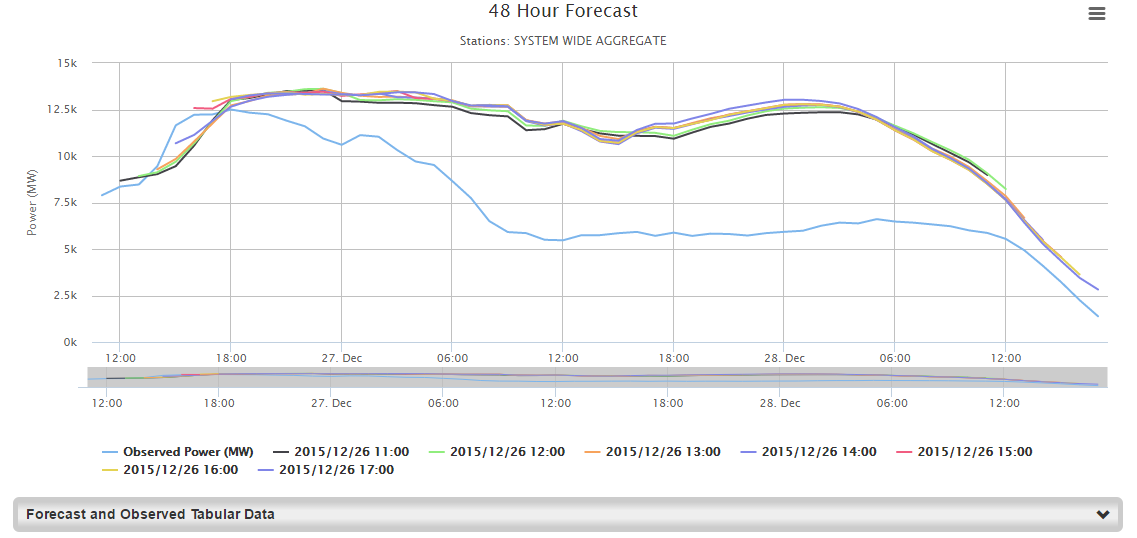 LogLog all actions.Protocol ReferenceGuide ReferenceNERC StandardEOP-011-2R2, R2.1, R2.2.9, R2.2.9.2Version: 1 Revision: 1Effective Date:   December 29, 2023StepActionNoteThe purpose of this section is to monitor Resource COPs for accuracy against their submitted temperature limitations any time an extreme hot weather notice is in effect.NoteA high risk Resource is any Resource shown to be operating in forecasted temperatures that are 3 degrees Fahrenheit higher than the highest maximum operating value submitted for weather limitations.1IF:ERCOT issues an OCN, Advisory, Watch, or Emergency Notice due to forecasted or actual extreme hot weather;THEN:For the timeframe an extreme hot weather Notice is issued, prior to DRUC execution, monitor the Extreme Weather Capacity Monitor for any Resources considered at high risk with COPs that are exceeding their extreme hot weather operating limits daily.IF:The Extreme Weather Capacity Monitor displays 3000 MW or more of high risk generation due to Resources’ COP exceeding their hot weather operating limits;THEN:Inform the Shift Supervisor, Coordinate with the Real-time operator for Hotline calls and Resource operator for posting message, andConfirm message on ERCOT Website for large amount of high risk generation.Q#66/67/68/69 - Typical Hotline Script for Extreme Hot Weather [OCN/Advisory/Watch/Emergency]Typical ERCOT Website Posting for Large Amount of Generation At Risk:At [time] ERCOT has [XXXX MW] shown to be at risk due to temperature limitations, for operating day [date]. All QSEs are instructed to update their COP to reflect known planned or forced outages of Resources due to the extreme hot weather.LogLog all actions, including when notification to QSE’s are made.Protocol ReferenceGuide ReferenceNERC StandardEOP-011-2R2, R2.1, R2.2, R2.2.9, R2.2.9.1Version: 1 Revision: 1Effective Date:   December 29, 2023StepStepActionActionActionNoteNoteThe purpose of this section is to monitor Resource COPs for accuracy against their submitted temperature limitations any time an extreme cold weather notice is in effect.NoteNoteA high risk Resource is any Resource shown to be operating in forecasted temperatures that are 3 degrees Fahrenheit lower than the lowest minimum operating value submitted for weather limitations.Extreme Weather Capacity Monitor Extreme Weather Capacity Monitor IF:ERCOT issues an OCN, Advisory, Watch, or Emergency Notice due to forecasted or actual extreme cold weather;THEN:For the timeframe an extreme cold weather Notice is issued, prior to DRUC execution, monitor the Extreme Weather Capacity Monitor for any Resources considered at high risk with COPs that are exceeding their extreme cold weather operating limits daily.IF:The Extreme Weather Capacity Monitor displays 3000 MW or more of high risk generation due to Resources’ COP exceeding their cold weather operating limits;THEN:Inform the Shift Supervisor, Coordinate with the Real-time operator for Hotline calls and Resource operator for posting message, andConfirm message on ERCOT Website for large amount of at-risk generation.Q#62/63/64/65 - Typical Hotline Script for  Extreme Cold Weather [OCN/Advisory/Watch/Emergency]Typical ERCOT Website Posting for Large Amount of Generation At Risk:At [time] ERCOT has [XXXX MW] shown to be at risk, due to temperature limitations, for operating day [date].  All QSEs are instructed to update their COP to reflect known planned or forced outages of Resources due to the extreme cold weather. LogLogLog all actions, including when notification to QSE’s are made. Protocol ReferenceGuide Reference NERC StandardVersion: 1 Revision: 4Effective Date:  March 31, 2023StepActionPrimary Control CenterPrimary Control CenterNoteWhen a participant dials into the conference bridge before the moderator dials in, they will hear music and be placed on hold.NoteOn the first weekend of each month, between the hours of 0000 Saturday and 0500 Monday, the Satellite Phone System Conference Bridge will be tested with the TOs. As the Shift Supervisor makes the call to the individual TO, they will set a time that the ERCOT Operator will call the Satellite Phone System Conference Bridge and establish communication with the appropriate TO.NoteUse the ERCOT Satellite Phone User Guide (See Desktop Guide Common to Multiple Desks Section 2.7) for a list of the TOs that will be contacted by the ERCOT Operator and instructions on how to place a Satellite Phone System Conference Bridge call.NoteThe numbers for the ERCOT Operator to call into the Conference Bridge are Desk specific.Select: SATELLITE directory or go to page 41 to view the programmed numbers on the Turret phone for each Bridge:BLACKSTRT RUC – RUC DeskBLACKSTRT RRD – Reliability Risk DeskBLACKSTRT RES – Resource DeskBLACKSTRT REAL – Real-Time DeskBLACKSTRT TS#1 – Transmission Desk (Island Coordination)BLACKSTRT TS#2 – Transmission Desk 1IF:Open a helpdesk ticket and cc “shiftsupv”The preprogrammed number does not function correctly,THEN:Refer to the ERCOT Satellite Phone User Guide (See Desktop Guide Common to Multiple Desks Section 2.7.2) for the appropriate conference number and continue with this procedure.2When prompted:Enter the Moderator Pass CodeIf necessary, allow five minutes for Participants to dial inAs each Participant connects, record the following:Name of ParticipantCompany NameAny problems identified with the connection process3IF:One or more of the TOs fails to connect to the Bridge call;THEN:Follow up with the TO to determine the cause:Reason for inability to connectEstablish a time for a retest of the TOs not able to connect in the initial test.4Inform the Shift Supervisor when test is complete indicating any issues identified.LogLog the test date and results in the Operations Log.Protocol Reference6.5.7.1.13(4)Guide Reference7.3.37.3.47.3.57.3.6NERC StandardIRO-018-1(i)R1, R1.3TOP-010-1 (1)R1, R1.3, R2, R2.3Version: 1 Revision: 4Effective Date:  March 31, 2023StepActionActionReal-Time Data Issues known by the QSEReal-Time Data Issues known by the QSEReal-Time Data Issues known by the QSEReal-Time Data Issues known by the QSEReal-Time Data Issues known by the QSEReal-Time Data Issues known by the QSENoteNoteNoteManually replaced telemetry data is data entered by a QSE on their systems that is transmitted to ERCOT via ICCP in place of the normal points experiencing an issue.  If Reliability issues can’t be resolved in a timely manner, ERCOT reserves the right to order the Resource off-line until the problem is resolved.Refer to Desktop Guide Common to Multiple Desks 2.27 Quality of Real-time DataManually replaced telemetry data is data entered by a QSE on their systems that is transmitted to ERCOT via ICCP in place of the normal points experiencing an issue.  If Reliability issues can’t be resolved in a timely manner, ERCOT reserves the right to order the Resource off-line until the problem is resolved.Refer to Desktop Guide Common to Multiple Desks 2.27 Quality of Real-time DataManually replaced telemetry data is data entered by a QSE on their systems that is transmitted to ERCOT via ICCP in place of the normal points experiencing an issue.  If Reliability issues can’t be resolved in a timely manner, ERCOT reserves the right to order the Resource off-line until the problem is resolved.Refer to Desktop Guide Common to Multiple Desks 2.27 Quality of Real-time DataNotification of Telemetry DataIssueNotification of Telemetry DataIssueNotification of Telemetry DataIssueIF:Notified of a telemetry data issue (telemetry data will not be available or is unreliable for operational purposes);THEN:The QSE should correct the telemetry data as soon as practicable, or,Manually replace the data, if available.IF:Notified of a telemetry data issue (telemetry data will not be available or is unreliable for operational purposes);THEN:The QSE should correct the telemetry data as soon as practicable, or,Manually replace the data, if available.IF:Notified of a telemetry data issue (telemetry data will not be available or is unreliable for operational purposes);THEN:The QSE should correct the telemetry data as soon as practicable, or,Manually replace the data, if available.CannotResolveCannotResolveCannotResolveIF:The QSE cannot resolve the telemetry data issue within two Business Day, fix the issue in a timely manner;THEN:The QSE shall provide an estimated time of resolution.IF:The QSE cannot resolve the telemetry data issue within two Business Day, fix the issue in a timely manner;THEN:The QSE shall provide an estimated time of resolution.IF:The QSE cannot resolve the telemetry data issue within two Business Day, fix the issue in a timely manner;THEN:The QSE shall provide an estimated time of resolution.Backup/Alternate Control Center TransferBackup/Alternate Control Center TransferBackup/Alternate Control Center TransferBackup/Alternate Control Center TransferBackup/Alternate Control Center TransferBackup/Alternate Control Center Transfer111When notified by a QSE that they will be transferring to or from their backup/alternate control center,  Identify the [QSE] in the email notification Send e-mail to “1 ERCOT System Operators”When notified by a QSE that they will be transferring to or from their backup/alternate control center,  Identify the [QSE] in the email notification Send e-mail to “1 ERCOT System Operators”When notified by a QSE that they will be transferring to or from their backup/alternate control center,  Identify the [QSE] in the email notification Send e-mail to “1 ERCOT System Operators”LogLogLogLog all actions.Log all actions.Log all actions.QSE IssuesQSE IssuesQSE IssuesQSE IssuesQSE IssuesQSE Issues11If a QSE is not satisfied with ERCOT Operations responses to their issues, refer them to their Wholesale Client Representative for clarification/resolution.If a QSE is not satisfied with ERCOT Operations responses to their issues, refer them to their Wholesale Client Representative for clarification/resolution.If a QSE is not satisfied with ERCOT Operations responses to their issues, refer them to their Wholesale Client Representative for clarification/resolution.22If the System Operator believes the issue is with ERCOT systems applications (ICCP down, etc.), notify the ERCOT Help Desk.If the System Operator believes the issue is with ERCOT systems applications (ICCP down, etc.), notify the ERCOT Help Desk.If the System Operator believes the issue is with ERCOT systems applications (ICCP down, etc.), notify the ERCOT Help Desk.33If a QSE is having an issue with ERCOT system applications (unable to access the portal, outage scheduler, etc.), instruct them to call the ERCOT Help Desk.If a QSE is having an issue with ERCOT system applications (unable to access the portal, outage scheduler, etc.), instruct them to call the ERCOT Help Desk.If a QSE is having an issue with ERCOT system applications (unable to access the portal, outage scheduler, etc.), instruct them to call the ERCOT Help Desk.44As time permits, notify the Shift Supervisor of any actions taken and unresolved issues.As time permits, notify the Shift Supervisor of any actions taken and unresolved issues.As time permits, notify the Shift Supervisor of any actions taken and unresolved issues.LogLogLog all actions.Log all actions.Log all actions.Missing Data from ERCOT Website PostingsMissing Data from ERCOT Website PostingsMissing Data from ERCOT Website PostingsMissing Data from ERCOT Website PostingsMissing Data from ERCOT Website Postings11IF:A call is received about data missing or data being incorrect,THEN:Transfer call to the Help Desk, andNotify the Shift Supervisor and Operations Support Engineer.IF:A call is received about data missing or data being incorrect,THEN:Transfer call to the Help Desk, andNotify the Shift Supervisor and Operations Support Engineer.IF:A call is received about data missing or data being incorrect,THEN:Transfer call to the Help Desk, andNotify the Shift Supervisor and Operations Support Engineer.LogLog the information.Log the information.Courtesy Hotline calls for ERCOT Application IssuesCourtesy Hotline calls for ERCOT Application IssuesCourtesy Hotline calls for ERCOT Application IssuesCourtesy Hotline calls for ERCOT Application IssuesCourtesy Hotline calls for ERCOT Application Issues11WHEN:Notified from IT support of application(s) issues that are causing Market Participants an inability to submit data to ERCOT;THEN:Make a courtesy hotline to inform them.Q#76 - Typical Hotline script for Application IssuesWHEN:Notified from IT support of application(s) issues that are causing Market Participants an inability to submit data to ERCOT;THEN:Make a courtesy hotline to inform them.Q#76 - Typical Hotline script for Application IssuesWHEN:Notified from IT support of application(s) issues that are causing Market Participants an inability to submit data to ERCOT;THEN:Make a courtesy hotline to inform them.Q#76 - Typical Hotline script for Application IssuesPower System Stabilizers (PSS) & Automatic Voltage Regulators (AVR)Power System Stabilizers (PSS) & Automatic Voltage Regulators (AVR)Power System Stabilizers (PSS) & Automatic Voltage Regulators (AVR)Power System Stabilizers (PSS) & Automatic Voltage Regulators (AVR)Power System Stabilizers (PSS) & Automatic Voltage Regulators (AVR)11WHEN:Notified by a QSE of a change in status with any PSS or AVR;THEN:Transfer call to the ERCOT Transmission Operator.WHEN:Notified by a QSE of a change in status with any PSS or AVR;THEN:Transfer call to the ERCOT Transmission Operator.WHEN:Notified by a QSE of a change in status with any PSS or AVR;THEN:Transfer call to the ERCOT Transmission Operator.Prepared byRoleDate CompletedHartmann, Gaddy, Self, and Frosch PreparersJanuary 24, 2017Hartmann, Gaddy and FroschProcedure writers and editorsMarch 27, 2017Hartmann, Gaddy and BallewProcedure writers and editorsMay 26, 2017Hartmann, Gaddy and BallewProcedure writers and editorsJune 23, 2017Hartmann, Gaddy and BallewProcedure writers and editorsJuly 24, 2017Hartmann, Gaddy and BallewProcedure writers and editorsSeptember 27, 2017Hartmann, Gaddy and BallewProcedure writers and editorsDecember 22, 2017Hartmann, Gaddy and BallewProcedure writers and editorsFebruary 22, 2018Hartmann, Gaddy, Ballew and FroschProcedure writers and editorsMarch 26, 2018Hartmann, Gaddy, Ballew and FroschProcedure writers and editorsApril 27, 2018Hartmann, Gaddy and BallewProcedure writers and editorsMay 25, 2018Hartmann, Gaddy and BallewProcedure writers and editorsAugust 24, 2018Hartmann, Gaddy and BallewProcedure writers and editorsDecember 21, 2018Hartmann, Gaddy and BallewProcedure writers and editorsJanuary 25, 2019Hartmann, Gaddy and PenceProcedure writers and editorsJuly 29, 2019Hartmann, Gaddy and CyphersProcedure writers and editorsOctober 29, 2019Hartmann, Gaddy and CyphersProcedure writers and editorsDecember 20, 2019Hartmann, Gaddy and CyphersProcedure writers and editorsJanuary 27, 2020Hartmann, Gaddy and CyphersProcedure writers and editorsFebruary 24, 2020Hartmann, Gaddy and CyphersProcedure writers and editorsJune 25, 2020Hartmann, Gaddy and CyphersProcedure writers and editorsSeptember 23, 2020Hartmann, Gaddy, Cyphers, and SheetsProcedure writers and editorsDecember 23, 2020Hartmann, Gaddy, Cyphers, and SheetsProcedure writers and editorsApril 29, 2021Hartmann, Gaddy, Cyphers, and SheetsProcedure writers and editorsJune 11, 2021Hartmann, Gaddy, Cyphers, and SheetsProcedure writers and editorsAugust 27, 2021Hartmann, Gaddy, Cyphers and FroschProcedure writers and editorsDecember 17, 2021Hartmann, Gaddy and CyphersProcedure writers and editorsJanuary 27, 2022Hartmann, Gaddy, Cyphers and FroschProcedure writers and editorsFebruary 24, 2022Hartmann, Gaddy and CyphersProcedure writers and editorsMarch 31, 2022Hartmann, Gaddy and CyphersProcedure writers and editorsAugust 29, 2022Hartmann, Gaddy,  Cyphers, and FroschProcedure writers and editorsDecember 22, 2022Hartmann, Gaddy,  Cyphers, and HerreraProcedure writers and editorsMarch 27, 2023Hartmann, Gaddy,  Cyphers, and LukerProcedure writers and editorsJuly 26, 2023Hartmann, Cyphers, and LukerProcedure writers and editorsOctober 26, 2023Hartmann, Cyphers, and LukerProcedure writers and editorsDecember 20, 2023ProcedureVer/RevReason for IssueEffective DateAll1.0 / 0New proceduresJanuary 30, 20172.13.14.45.17.17.29.11.0 / 11.0 / 11.0 / 11.0 / 11.0 / 11.0 / 11.0 / 1Updated System Operator Responsibility and AuthorityUpdated Up Ramp Event step 2Updated Panhandle Region Updated Reliability Risk Desk performs STNET StudyUpdated title and all 1st stepsUpdated Implement EEA Level 3 stepsUpdated TitleMarch 31, 20173.11.0 / 2Updated Down Ramp Event step 1, 2 & 3Updated Up Ramp Event step 1 & 2June 1, 20173.17.21.0 / 31.0 / 2Updated Down Ramp Event step 2Updated 1st note, step 1 changed to EEA Level 3June 30, 20177.21.0 / 3Added note Implement EEA Level 2 and Level 3July 28, 20177.21.0 / 4Updated Implement EEA Level 3September 29, 20178.11.0 / 1All procedures in this manual have been reviewedUpdated Primary Control Center 4th noteDecember 28, 20173.31.0 / 1Updated Day Ahead RRS Sufficiency Monitoring, moved Real-time RRS Sufficiency Monitoring down, added Look Ahead Critical Inertia Level Sufficiency Monitoring and Real-time Critical Inertia Level Sufficiency MonitoringFebruary 28, 20189.11.0 / 2Updated NoteMarch 30, 20182.21.0 / 1Updated procedure purposeMay 1, 20185.11.0 / 2Added Phase Angles stepsMay 31, 20185.11.0 / 3Updated and named step to Voltage contingenciesAugust 31, 20184.14.21.0 / 11.0 / 1Updated procedure purpose, added note and updated stepUpdated procedure purpose, added note and updated stepAll procedures in this manual have been reviewedDecember 28, 20184.21.0 / 2Updated stepsJanuary 31, 20193.14.11.0 / 31.0 / 2Deleted all steps Monitor Large Ramp EventsAdded Intra-Hour Wind Forecast and added Note Updated STWPF Selection Change due to forecast vs. output deviation and added NoteAugust 1, 20194.14.75.11.0 / 31.0 / 01.0 / 4Removed Weather ForecastCreated section Weather Forecast ErrorsUpdated Voltage ContingenciesNovember 1, 20197.27.31.0 / 51.0 / 1Updated MSSCUpdated MSSCAll procedures in this manual have been reviewedJanuary 1, 20203.35.17.38.11.0 / 21.0 / 51.0 / 21.0 / 2Clarified RUC-commits/decommitsClarified RUC-commits/decommitsClarified RUC-commits/decommitsUpdated Primary Control Center steps 1 & 3January 31, 20203.44.14.34.44.54.68.11.0 / 11.0 / 41.0 / 11.0 / 21.0 / 11.0 / 11.0 / 3Updated 3rd NoteUpdated 1st NoteUpdated Procedure Purpose & stepsUpdated Procedure Purpose & stepsUpdated Procedure PurposeUpdated Procedure Purpose, Title & stepsUpdated Title and removed Alternate Control CenterFebruary 28, 20202.17.11.0 / 21.0 / 2Added Advance Action Notice per NPRR930Added Advance Action Notice section per NPRR930July 1, 20202.11.0 / 3Updated System Operator Responsibility and AuthorityOctober 1, 20204.56.17.19.11.0 / 21.0 / 11.0 / 31.0 / 3Updated for NPRR1039Updated for NPRR1039Updated for NPRR1039 & added NoteUpdated for NPRR1039All procedures in this manual have been reviewedDecember 31, 20203.31.0 / 3Updated Real-time Critical Inertia Level Sufficiency Monitoring step 3May 6, 20214.64.71.0 / 21.0 / 1Updated for SCR 811Updated Load Forecast emailJune 16, 20217.21.0 / 6Updated 1st NoteSeptember 1, 20212.27.17.21.0 / 21.0 / 41.0 / 7Updated step 1Updated all stepsUpdated steps 1 & 2All procedures in this manual have been reviewedDecember 31, 20214.51.0 / 3Updated NoteFebruary 1, 20222.31.0 / 0New procedure sectionMarch 1, 20224.14.21.0 / 51.0 / 3Updated NoteUpdated NoteApril 7, 20224.14.61.0 / 61.0 / 3Updated sectionUpdated sectionSeptember 1, 2022All procedures in this manual have been reviewedDecember 30, 20224.54.68.18.28.39.110.11.0 / 41.0 / 21.0 / 41.0 / 01.0 / 01.0 / 41.0 / 4Updated section numberUpdated section numberSection 4.5 moved to section 8.1 and updated titleNew procedureNew procedureUpdated section numberUpdated section numberMarch 31, 20237.21.0 / 8Updated Note for NPRR1143August 1, 20237.27.31.0 / 91.0 / 3Updated For NPRR1176Updated For NPRR1176November 1, 20238.08.18.28.31.0 / 11.0 / 51.0/ 11.0 / 1Updated Title to Weather EventsUpdated first NoteUpdated step LogUpdated step LogAll procedures in this manual have been reviewedDecember 29, 2023